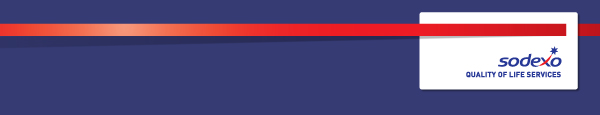 Function:Function:Function:Function:Brand & CommunicationsBrand & CommunicationsBrand & CommunicationsBrand & CommunicationsBrand & CommunicationsBrand & CommunicationsBrand & CommunicationsBrand & CommunicationsBrand & CommunicationsPosition:  Position:  Position:  Position:  Communications Assistant Communications Assistant Communications Assistant Communications Assistant Communications Assistant Communications Assistant Communications Assistant Communications Assistant Communications Assistant Job holder:Job holder:Job holder:Job holder:Date (in job since):Date (in job since):Date (in job since):Date (in job since):Immediate manager 
(N+1 Job title and name):Immediate manager 
(N+1 Job title and name):Immediate manager 
(N+1 Job title and name):Immediate manager 
(N+1 Job title and name):Ben Edwards, Employee & Change Communications Director, Sodexo UK & IrelandBen Edwards, Employee & Change Communications Director, Sodexo UK & IrelandBen Edwards, Employee & Change Communications Director, Sodexo UK & IrelandBen Edwards, Employee & Change Communications Director, Sodexo UK & IrelandBen Edwards, Employee & Change Communications Director, Sodexo UK & IrelandBen Edwards, Employee & Change Communications Director, Sodexo UK & IrelandBen Edwards, Employee & Change Communications Director, Sodexo UK & IrelandBen Edwards, Employee & Change Communications Director, Sodexo UK & IrelandBen Edwards, Employee & Change Communications Director, Sodexo UK & IrelandAdditional reporting line to:Additional reporting line to:Additional reporting line to:Additional reporting line to:Clare Collins, PR Director, Sodexo UK & IrelandClare Collins, PR Director, Sodexo UK & IrelandClare Collins, PR Director, Sodexo UK & IrelandClare Collins, PR Director, Sodexo UK & IrelandClare Collins, PR Director, Sodexo UK & IrelandClare Collins, PR Director, Sodexo UK & IrelandClare Collins, PR Director, Sodexo UK & IrelandClare Collins, PR Director, Sodexo UK & IrelandClare Collins, PR Director, Sodexo UK & IrelandPosition location:Position location:Position location:Position location:LondonLondonLondonLondonLondonLondonLondonLondonLondon1.  Purpose of the Job – State concisely the aim of the job.  1.  Purpose of the Job – State concisely the aim of the job.  1.  Purpose of the Job – State concisely the aim of the job.  1.  Purpose of the Job – State concisely the aim of the job.  1.  Purpose of the Job – State concisely the aim of the job.  1.  Purpose of the Job – State concisely the aim of the job.  1.  Purpose of the Job – State concisely the aim of the job.  1.  Purpose of the Job – State concisely the aim of the job.  1.  Purpose of the Job – State concisely the aim of the job.  1.  Purpose of the Job – State concisely the aim of the job.  1.  Purpose of the Job – State concisely the aim of the job.  1.  Purpose of the Job – State concisely the aim of the job.  1.  Purpose of the Job – State concisely the aim of the job.  To write, produce and distribute the weekly company e-newsletter, ensuring that it is interesting,
 relevant, accurate and produced on timeTo research and write press releasesTo manage and archive press cuttingsTo provide general administrative support to the departntTo write, produce and distribute the weekly company e-newsletter, ensuring that it is interesting,
 relevant, accurate and produced on timeTo research and write press releasesTo manage and archive press cuttingsTo provide general administrative support to the departntTo write, produce and distribute the weekly company e-newsletter, ensuring that it is interesting,
 relevant, accurate and produced on timeTo research and write press releasesTo manage and archive press cuttingsTo provide general administrative support to the departntTo write, produce and distribute the weekly company e-newsletter, ensuring that it is interesting,
 relevant, accurate and produced on timeTo research and write press releasesTo manage and archive press cuttingsTo provide general administrative support to the departntTo write, produce and distribute the weekly company e-newsletter, ensuring that it is interesting,
 relevant, accurate and produced on timeTo research and write press releasesTo manage and archive press cuttingsTo provide general administrative support to the departntTo write, produce and distribute the weekly company e-newsletter, ensuring that it is interesting,
 relevant, accurate and produced on timeTo research and write press releasesTo manage and archive press cuttingsTo provide general administrative support to the departntTo write, produce and distribute the weekly company e-newsletter, ensuring that it is interesting,
 relevant, accurate and produced on timeTo research and write press releasesTo manage and archive press cuttingsTo provide general administrative support to the departntTo write, produce and distribute the weekly company e-newsletter, ensuring that it is interesting,
 relevant, accurate and produced on timeTo research and write press releasesTo manage and archive press cuttingsTo provide general administrative support to the departntTo write, produce and distribute the weekly company e-newsletter, ensuring that it is interesting,
 relevant, accurate and produced on timeTo research and write press releasesTo manage and archive press cuttingsTo provide general administrative support to the departntTo write, produce and distribute the weekly company e-newsletter, ensuring that it is interesting,
 relevant, accurate and produced on timeTo research and write press releasesTo manage and archive press cuttingsTo provide general administrative support to the departntTo write, produce and distribute the weekly company e-newsletter, ensuring that it is interesting,
 relevant, accurate and produced on timeTo research and write press releasesTo manage and archive press cuttingsTo provide general administrative support to the departntTo write, produce and distribute the weekly company e-newsletter, ensuring that it is interesting,
 relevant, accurate and produced on timeTo research and write press releasesTo manage and archive press cuttingsTo provide general administrative support to the departntTo write, produce and distribute the weekly company e-newsletter, ensuring that it is interesting,
 relevant, accurate and produced on timeTo research and write press releasesTo manage and archive press cuttingsTo provide general administrative support to the departnt2. 	Dimensions – Point out the main figures / indicators to give some insight on the “volumes” managed by the position and/or the activity of the Department.2. 	Dimensions – Point out the main figures / indicators to give some insight on the “volumes” managed by the position and/or the activity of the Department.2. 	Dimensions – Point out the main figures / indicators to give some insight on the “volumes” managed by the position and/or the activity of the Department.2. 	Dimensions – Point out the main figures / indicators to give some insight on the “volumes” managed by the position and/or the activity of the Department.2. 	Dimensions – Point out the main figures / indicators to give some insight on the “volumes” managed by the position and/or the activity of the Department.2. 	Dimensions – Point out the main figures / indicators to give some insight on the “volumes” managed by the position and/or the activity of the Department.2. 	Dimensions – Point out the main figures / indicators to give some insight on the “volumes” managed by the position and/or the activity of the Department.2. 	Dimensions – Point out the main figures / indicators to give some insight on the “volumes” managed by the position and/or the activity of the Department.2. 	Dimensions – Point out the main figures / indicators to give some insight on the “volumes” managed by the position and/or the activity of the Department.2. 	Dimensions – Point out the main figures / indicators to give some insight on the “volumes” managed by the position and/or the activity of the Department.2. 	Dimensions – Point out the main figures / indicators to give some insight on the “volumes” managed by the position and/or the activity of the Department.2. 	Dimensions – Point out the main figures / indicators to give some insight on the “volumes” managed by the position and/or the activity of the Department.2. 	Dimensions – Point out the main figures / indicators to give some insight on the “volumes” managed by the position and/or the activity of the Department.Revenue FY16:£1.5bn£1.5bnEBIT growth:EBIT growth:N/AGrowth type:n/aOutsourcing rate:n/aRegion  Workforce35,00035,000Revenue FY16:£1.5bn£1.5bnEBIT margin:EBIT margin:N/AGrowth type:n/aOutsourcing rate:n/aRegion  Workforce35,00035,000Revenue FY16:£1.5bn£1.5bnNet income growth:Net income growth:N/AGrowth type:n/aOutsourcing growth rate:n/aHR in Region N/AN/ARevenue FY16:£1.5bn£1.5bnCash conversion:Cash conversion:N/AGrowth type:n/aOutsourcing growth rate:n/aHR in Region N/AN/ACharacteristics Characteristics Add pointAdd pointAdd pointAdd pointAdd pointAdd pointAdd pointAdd pointAdd pointAdd pointAdd point3. 	Organisation chart – Indicate schematically the position of the job within the organisation. It is sufficient to indicate one hierarchical level above (including possible functional boss) and, if applicable, one below the position. In the horizontal direction, the other jobs reporting to the same superior should be indicated.4. Context and main issues – Describe the most difficult types of problems the jobholder has to face (internal or external to Sodexo) and/or the regulations, guidelines, practices that are to be adhered to.Relationship management is a key challenge of the role and demands the ability to be sensitive to the needs of all key stakeholdersTime management and the ability to juggle projects is a vital asset in this role, particularly given the fast paced environmentPrioritisation is a key skill necessary in this role as is the ability to manage expectations while maintaining close relationshipsThe nature of the role demands the ability to communicate as effectively with senior leaders as with operational employees5.  Main assignments – Indicate the main activities / duties to be conducted in the job.Liaise with functional departments to research, write, edit and distribute the weekly company 
e-newsletterResearch, write and distribute press releasesManage forward features calendar for PR team, including researching and writing feature copy or arranging interviewsAnswer press office calls when required and field enquiries to members of PR team as appropriateArrange meetings and travel arrangements for colleagues and assist with events run by the Brand & Communications team Process invoices and set up new suppliers on SAPAssist with social media activity6.  Accountabilities – Give the 3 to 5 key outputs of the position vis-à-vis the organization; they should focus on end results, not duties or activities.Support employee engagement through effective internal communicationSupport brand awareness through careful targeting of the mediaSupport the effective and efficient operation within the Brand & Communications team so that we can provide an excellent level of service to all key stakeholders7.  Person Specification – Indicate the skills, knowledge and experience that the job holder should require to conduct the role effectivelyEssentialExcellent writing and editing skillsAttention to detail  Experience of working in a PR or communications environmentGeneral media awarenessGood communicatorConfident, friendly, enthusiasticGood telephone mannerHighly organisedAble to interface with different levels of employeesAble to provide administrative supportComputer skills, including Word, Excel, PowerPoint, producing PDFs, Outlook DesirableGraduate desirablePR or communications qualification also desirable8.  Competencies – Indicate which of the Sodexo core competencies and any professional competencies that the role requires9.  Management Approval – To be completed by document owner